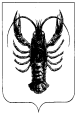 АДМИНИСТРАЦИЯ  ВЕСЬЕГОНСКОГО МУНИЦИПАЛЬНОГО ОКРУГАТВЕРСКОЙ  ОБЛАСТИП О С Т А Н О В Л Е Н И Ег. Весьегонск05.06.2023                                                                                                                         № 209Об определении мест, предназначенныхдля выгула домашних животных натерритории Весьегонского муниципальногоокруга Тверской областиВ соответствии со ст. 8 и п. 3 ч. 5 ст. 13 Федерального закона Российской Федерации от 27.12.2018 года № 498-ФЗ «Об ответственном обращении с животными и о внесении изменений в отдельные законодательные акты Российской Федерации», статьей 16 Федерального Закона от 06.10.2003 г. № 131-ФЗ «Об общих принципах организации местного самоуправления в Российской Федерации», решением Думы Весьегонского муниципального округа от 21.07.2020 № 124 «Об утверждении Правил благоустройства на территории Весьегонского муниципального округа Тверской области»п о с т а н о в л я е т:          1. Определить места для выгула домашних животных на территории Весьегонского муниципального округа:- выгул животных разрешается на пустырях (не благоустроенных местах общего пользования), в малолюдных переулках, лесных массивах, при условии обеспечения безопасности для жизни и здоровья людей, соблюдения санитарных норм и уборки загрязнений места выгула продуктами жизнедеятельности животного сопровождающим ее лицом1.1.  собственники (наниматели, арендаторы) жилых домов, владельцы домашних животных, имеющих в пользовании земельные участки, осуществляют выгул домашних животных на огороженной территории жилого дома/земельного участка, при этом качество и конструктивные параметры ограждения должны исключать возможность его преодоления домашних животных.        2. Появление с домашними животными запрещается:- на детских спортивных площадках;- на территории парков, скверов, местах массового отдыха;- на территории детских, образовательных и лечебных учреждений;- на территориях, прилегающих к объектам культуры и искусства;-в организациях общественного питания, магазинах, кроме специализированных объектов для совместного посещения.Действие настоящего пункта не распространяется на собак – поводырей, при наличии документа, подтверждающего их специальное обучение.          3. Выгул потенциально опасной собаки без намордника и поводка независимо от места выгула запрещается, за исключением случаев, если потенциально опасная собака находится на огороженной территории, принадлежащей владельцу потенциально опасной собаки на праве собственности или ином законном основании. О наличии этой собаки должна быть сделана предупреждающая надпись при входе на данную территорию.Перечень потенциально опасных собак утвержден Правительством Российской Федерации.           4.  Выгул собак на придомовой территории без намордника и поводка, длина которого не может обеспечить уверенный контроль над животным, не допускается.5.При выгуле домашнего животного необходимо соблюдать следующие требования:1) исключать возможность свободного, неконтролируемого передвижения животного при пересечении проезжей части автомобильной дороги, в лифтах и помещениях общего пользования многоквартирных домов, во дворах таких домов, на детских и спортивных площадках;2) обеспечивать уборку продуктов жизнедеятельности животного в местах и на территориях общего пользования;3) не допускать выгул животного вне мест разрешенных настоящим постановлением.             6. За нарушения требований настоящего постановления владельцы домашних животных несут ответственность в порядке, предусмотренном действующим законодательством. 7. Настоящее постановление подлежит опубликованию в газете «Весьегонская жизнь» и размещению на официальном сайте Администрации Весьегонского муниципального округа в сети Интернет.   8. Контроль за исполнением настоящего постановления возложить на заместителя Главы Администрации Весьегонского муниципального округа Тверской области  по  ЖКХ и благоустройству территории Весьегонского муниципального округа А.В. Козлова.9. Настоящее постановление вступает в силу после его официального опубликования.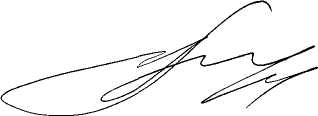 Глава  Весьегонскогомуниципального округа                                                                                          А.В. Пашуков